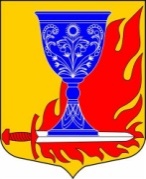 СОВЕТ ДЕПУТАТОВМУНИЦИПАЛЬНОГО ОБРАЗОВАНИЯ«БОЛЬШЕЛУЦКОЕ СЕЛЬСКОЕ ПОСЕЛЕНИЕ»МУНИЦИПАЛЬНОГО ОБРАЗОВАНИЯ«КИНГИСЕППСКИЙ МУНИЦИПАЛЬНЫЙ РАЙОН»ЛЕНИНГРАДСКОЙ ОБЛАСТИРЕШЕНИЕ № 255от 21 марта 2024 годаОб утверждении ОтчетаКонтрольно-счетной палаты МО «Кингисеппский муниципальный район» об исполнении полномочий контрольно-счетного органа МО «Большелуцкоесельское поселение» по осуществлениювнешнего муниципальногофинансового контроля за 2023 год	В целях реализации статьи 19 Федерального закона от 07.02.2011г. №6-ФЗ «Об общих принципах организации и деятельности контрольно-счетных органов субъектов Российской Федерации и муниципальных образований», Соглашения от 25.09.2020г. №22 о передаче полномочий контрольно-счетного органа МО «Большелуцкое сельское поселение» по осуществлению внешнего муниципального финансового контроля на 2021-2023 годы, рассмотрев отчет Контрольно-счетной палаты МО «Кингисеппский муниципальный район» об  исполнении полномочий контрольно-счетного органа МО «Большелуцкое сельское поселение» по осуществлению внешнего муниципального финансового контроля за 2023 год, Совет депутатов МО «Большелуцкое сельское поселение»РЕШИЛ:1.	Утвердить представленный Отчет Контрольно-счетной палаты МО «Кингисеппский муниципальный район» об исполнении полномочий контрольно-счетного органа МО «Большелуцкое сельское поселение» по осуществлению внешнего муниципального финансового контроля за 2023 год, согласно приложению.2.	Настоящее решение подлежит официальному опубликованию в средствах массовой информации и размещению на официальном сайте МО "Большелуцкое сельское поселение".Глава МО «Большелуцкое сельское поселение»                              А.А. ИвановПриложение к решению Совета депутатовМО «Большелуцкое сельское поселение»от 21.03.2024 №255 ОТЧЕТоб исполнении полномочий контрольно-счетного органаМО «Большелуцкое сельское поселение» по осуществлениювнешнего муниципального финансового контроляза 2023 годНастоящий отчет об исполнении Контрольно-счетной палатой муниципального образования «Кингисеппский муниципальный район» Ленинградской области (далее - Контрольно-счетная палата) полномочий контрольно-счетного органа муниципального образования «Большелуцкое сельское поселение» муниципального образования «Кингисеппский муниципальный район» Ленинградской области (далее - МО «Большелуцкое сельское поселение») по осуществлению внешнего муниципального финансового контроля подготовлен на основании требований статьи 19 Федерального закона от 07.02.2011г. №6-ФЗ «Об общих принципах организации и деятельности контрольно-счетных органов субъектов Российской Федерации и муниципальных образований» (далее - Закон 6-ФЗ) и Соглашения от 25.09.2020г. №22 о передаче полномочий контрольно-счетного органа МО «Большелуцкое сельское поселение» по осуществлению внешнего муниципального финансового контроля на 2021-2023 годы (далее  - Соглашение), заключенного на основании решений Совета депутатов МО «Большелуцкое сельское поселение» от 17.08.2020г. №67 и Совета депутатов МО «Кингисеппский муниципальный район» от 16.09.2020г. №154/4-с.В рамках осуществления полномочий и в соответствии с Планом работы, в 2023 году проведено 4 экспертно-аналитических мероприятия.1. Результаты экспертно-аналитической деятельности1.1. Во исполнение статей 264.4, 268.1 Бюджетного кодекса Российской Федерации (далее – Бюджетной кодекс), пп.3 п.2 ст.9 Закона 6-ФЗ,Контрольно-счетной палатой проведена внешняя проверка годового отчета об исполнении бюджета МО «Большелуцкое сельское поселение» за 2022 год.По результатам внешней проверки установлено, что исполнение бюджета МО «Большелуцкое сельское поселение» в 2022 году характеризуется следующим исполнением:- доходная часть бюджета исполнена на 106,7% или в сумме 129 755,9 тыс.руб., при плане 121 658,3 тыс.руб.;- расходная часть бюджета исполнена на 95,4% или в сумме 117 868,8 тыс.руб., при плане 123 655,4 тыс.руб. Бюджет исполнен с профицитом в сумме 11 887,1 тыс.руб. при плановом дефиците – 1 997,2 тыс.руб. В 2022 году в бюджет МО «Большелуцкое сельское поселение» кредитные средства не привлекались. Муниципальный долг в бюджете поселения отсутствовал.В результате проверки Контрольно-счетной палатой установлено, что показатели годового отчета соответствуют показателям утвержденного бюджета МО «Большелуцкое сельское поселение» на 2022 год. Фактов искажения бюджетной отчетности, влияющие на полноту и достоверность бюджетной отчетности, не установлено. Годовой отчет по составу, содержанию (перечню отраженных в нем показателей) и представлению соответствует требованиям установленным бюджетным законодательством. Контрольные соотношения между показателями форм отчетности соблюдены. При этом, Контрольно-счетная палата в заключении на годовой отчет, обращала внимание на наличие резерва для увеличения доходной части бюджета поселения, а именно на наличие по состоянию на 01.01.2023 года недоимки по платежам в бюджет поселения в сумме 2 346,3 тыс.руб. (в том числе по налоговым доходам – 2 330,8 тыс.руб., по неналоговым доходам – 15,5 тыс.руб.). Основную сумму недоимки составила задолженность по доходам от уплаты земельного налога (1 635,8 тыс.руб.) и от уплаты налога на имущество физических лиц (695,0 тыс.руб.).По результатам внешней проверки отчета об исполнении бюджета МО «Большелуцкое сельское поселение» Контрольно-счетной палатой подготовлено заключение и направлено в адрес Совета депутатов МО «Большелуцкое сельское поселение» и администрации МО «Большелуцкое сельское поселение», с рекомендацией рассмотреть и утвердить отчет об исполнении бюджета за 2022 год.	1.2. В целях реализации ст. 264.2, 268.1 Бюджетного кодекса, пп.9 п.2 ст.9 Закона 6-ФЗ, в рамках текущего контроля по исполнению бюджета МО «Большелуцкое сельское поселение» Контрольно-счетной палатой проводился оперативный анализ текущего исполнения бюджета по итогам 1 полугодия 2023 года и 9-ти месяцев 2023 года.По результатам проведенного анализа, Контрольно-счетной палатой подготовлены соответствующие заключения, в которых Контрольно-счетная палата обращала внимание на низкий процент исполнения бюджета поселения по состоянию на 01.07.2023г., на 01.10.2023г. в разрезе отдельных разделов (подразделов) расходной части бюджета поселения и по муниципальным программам. Кроме того, обращала внимание на наличие просроченной недоимки по платежам в бюджет МО «Большелуцкое сельское поселение», что свидетельствует о наличии резервов для увеличения бюджета поселения.	Контрольно-счетной палатой МО «Кингисеппский муниципальный район», в целях эффективного и результативного использования бюджетных средств, было рекомендовано проанализировать и усилить внутренний контроль за исполнением расходной части бюджета МО «Большелуцкое сельское поселение» и принять меры по освоению бюджетных ассигнований до конца финансового 2023 года.	Кроме того, было предложено продолжить принятие действенных мер по взысканию просроченной дебиторской задолженности, являющейся одним из источников дополнительных поступлений по неналоговым доходам, а также осуществлять мероприятия, препятствующие возникновению задолженности. Также предлагалось перераспределить полученную экономию от конкурсных процедур, в целях освоения средств до конца 2023 года.	Заключения Контрольно-счетной палаты по результатам проведенного оперативного анализа направлялись в адрес Совета депутатов МО «Большелуцкое сельское поселение» и администрации МО «Большелуцкое сельское поселение».	1.3. В соответствии с требованиями Бюджетного кодекса, Положения о бюджетном процессе в МО «Большелуцкое сельское поселение» Контрольно-счетной палатой проведена экспертиза проекта бюджета на 2024 год и на плановый период 2025 и 2026 годов, о чем составлено соответствующее заключение и направлено в адрес Совета депутатов и Администрации МО «Большелуцкое сельское поселение».В ходе проведения экспертизы Контрольно-счетной палатой проведена проверка соблюдения требований бюджетного законодательства РФ, законодательства о налогах и сборах, Положения о бюджетном процессе в МО «Большелуцкое сельское поселение», проведен анализ и обоснованность планирования доходной и расходной частей бюджета, проверка структуры и содержания проекта решения о бюджете. По результатам проведенной экспертизы установлено следующее.Проект решения о бюджете составлен и внесен администрацией поселения на рассмотрение Советом депутатов в соответствии с требованиями Бюджетного кодекса РФ (далее - БК РФ), Положения о бюджетном процессе в МО «Большелуцкое сельское поселение». Перечень документов и материалов, представленных одновременно с проектом бюджета, а также сам проект бюджета, в целом, по своему составу и содержанию соответствовал требованиям ст. 184.1, 184.2 Бюджетного кодекса РФ, Положению о бюджетном процессе в МО «Большелуцкое сельское поселение».В проекте бюджета на 2024 год и на плановый период 2025 и 2026 годов соблюдены требования и ограничения, установленные Бюджетным кодексом РФ: п.5 ст.179.4 - по объему бюджетных ассигнований Дорожного фонда; п.3 ст.184.1 – по общему объему условно утверждаемых расходов; п.3 ст.81 – по объему Резервного фонда администрации.В соответствии с требованиями п.4 ст.169 Бюджетного кодекса РФ, Положения о бюджетном процессе в МО «Большелуцое сельское поселение», проект бюджета составлен на три года: на очередной финансовый 2024 год и на плановый период 2025 и 2026 годов.  Проект решения о бюджете сформирован в соответствии с основными задачами, обозначенными основными направлениями бюджетной и налоговой политики, прогнозом социально-экономического развития МО «Большелуцкое сельское поселение» на 2024-2026 годы, муниципальными программами, предусмотренными к реализации в 2024-2026 годы.Показатели проекта бюджета соответствуют установленным Бюджетным кодексом РФ принципам сбалансированности бюджета (ст.33 БК РФ) и общего покрытия расходов бюджетов (ст.35 БК РФ). В целом основные характеристики бюджета МО «Большелуцкое сельское поселение» на 2024 год характеризуются превышением расходами над доходами, т.е. с дефицитом, источником покрытия которого являются прогнозируемые остатки средств на едином счете бюджета МО «Большелуцкое сельское поселение» по состоянию на 01.01.2024 года. На плановый период 2025 и 2026 годов бюджет cпрогнозирован без дефицита. Бюджет программный, исполнение по расходам в 2024 году планируется осуществлять путем реализации 10-ти муниципальных программ (96,1% от общего объема расходов бюджета) и в рамках непрограммных расходов муниципального образования. В целом, основные характеристики проекта бюджета МО «Большелуцкое сельское поселение» соответствуют установленному Бюджетным кодексом РФ принципу сбалансированности бюджета. Принцип достоверности бюджета поселения, установленный ст.37 Бюджетного кодекса РФ, соблюден.По результатам экспертизы проекта бюджета на 2024 года и на плановый период 2025 и 2026 годов, Контрольно-счетной палатой МО «Кингисеппский муниципальный район» нарушений бюджетного законодательства не установлено.2. Заключение	В отчетном периоде Контрольно-счетной палатой МО «Кингисеппский муниципальный район» обеспечено исполнение полномочий по осуществлению внешнего муниципального финансового контроля в полном объеме. Мероприятия, предусмотренные Планом работы на 2023 год, выполнены. 	В соответствии с Соглашением о передаче Контрольно-счетной палате МО «Кингисеппский муниципальный район» полномочий по осуществлению внешнего муниципального финансового контроля, в адрес Главы муниципального образования направлялись копии материалов Контрольно-счетной палаты МО «Кингисеппский муниципальный район» о результатах проведенных мероприятий. Основными задачами Контрольно-счетной палаты на 2024 год являются: проведение внешней проверки годового отчета за 2023 год, осуществление оперативного анализа текущего исполнения бюджета в 2024 году, а также проведение экспертизы проекта бюджета на 2025 год и на плановый период 2026 и 2027 годов.